In this edition …A welcome from SNT; The Local Policing Charter; Neighbourhood Matters; Success through engagement.Incidents of note-Bringing you updates from your local Safer Neighbourhood Team:Insp. Alex Warner, SGT Sarah KentPC Jack Sykes, PCSO Vanessa Snape PSCO Stacey Birks A welcome from SNT…Firstly, let me start by welcoming each of the Parish Councils to the Safer Neighbourhood (SNT) newsletter. Each Parish Council has been sent details of their local team members and their contact details and provided with the Local Policing Charter contracts in which we asked you to return your contact details and your priorities. Thank you to those who returned theirs as it has allowed us to plan our patrol and operations to target what matters to your community. As stated in the contract, you will receive the newsletter every three months and it will be our chance to engage with you to highlight how we have acted on the priorities you set, the successes that we have had and raise awareness of any other pertinent matters.    The Local Policing Charter…To start this newsletter, it would be beneficial to explain to you all some changes that have occurred within West Mercia Police and how this will impact on each SNT’s engagement with Parish Councils. The Local Policing Charter outlines a commitment to improving the delivery and service that the community expect and deserve. It looks to cover six key areas for:Improved service delivery: visibility & accessibility, responding to communities, prevention, vulnerability, relationships and partnerships.The Charter Contracts will be sent out every three months. This allows each Parish Council to amend or change completely their priorities to reflect the community concerns.Neighbourhood Matters…With the Local Policing Charter, we have started to utilise a new platform to focus our engagement with the community.We have had an incredible response to members of the public signing up to this but we would appreciate your help in pushing this through your parishioners. We will be updating it with crime related incidents we are dealing with, crime prevention advice, success stories and details of engagement events we will be holding. The platform allows you to receive emails and SMS updates as soon as we deliver them and engage with us in response in a more personal way.If you haven’t already, please sign up at https://neighbourhoodmatters.co.uk/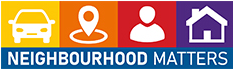 A busy time brings success…For those who returned their Charter Contracts, we have tabled the priorities you listed and taken action on these. Speeding vehicles and Rural Crime has featured highly among those contracts returned.We have conducted a number of speed enforcement operations across the policing area and increased high-visibility patrols in areas of Rural Crime. With Rural Crime increasing, we are working closely with Mike Simpson who can advise on Crime Prevention measures and security advice, and Nigel Bolton who is the PC for Rural Crime, and ‘we don’t buy crime’. Moving forward, there will be further speed enforcement campaigns and you will see us in various Parishes conducting enforcement and offering education to motorists.One point we want to emphasise through our communities is that our engagement with them and the information they provide is integral to our day to day roles. With this we are able to instigate Warrants, conduct stop searches on individuals, Deal with Anti- Social Behaviour and the list goes on!!Burglary Crime - As the nights start to draw in, we are noticing there has been an increase in burglary crime being reported (both dwelling and non-dwelling).Specific patrols are underway to tackle this impactive type of crime. It is important to consider security of your property as proper security measures are a real deterrent to criminals. Good quality locks, security lights, CCTV cameras and smart-water marking kits are all considered good measures.As part of the SNT engagement events, we will be providing crime prevention advice and offering smart water kits.Engagement events will be advertised through Neighbourhood Matters so please look out for the dates and share.Incidents of note…There have been a number of thefts from rural locations; farms, and rural Businesses. Theft of trailersQuad bikes are again targets Hare Coursing Poaching at Fisheries is being targeted by Rural Crime OfficersUpcoming events…Tenbury Cops is the new Face Book account. Please follow and like our page where we will share stores information and much more.Again, dates and exact locations will be publicised on Neighbourhood Matters and our Twitter and Facebook accounts.Keep in contact with your SNT…Email: mt.snt@westmercia.pnn.police.ukNeighbourhood Matters: https://neighbourhoodmatters.co.uk/Twitter: @Malvern CopsFacebook: @Tenbury CopsFor crimes in progress call 999.For non-emergencies report online: https://www.westmercia.police.uk/Safer Neighbourhood Team Newsletter:Martley and TenburySafer Neighbourhood Team Newsletter:Martley and TenburyIssue 1November 2021